В соответствии с Федеральным законом от 06 октября . № 131-ФЗ «Об общих принципах организации местного самоуправления в Российской Федерации» статьями  22, 30 Устава Майского сельского поселения, Совет депутатов РЕШАЕТ:I. Внести в Устав Майского сельского поселения, утвержденный решением Совета депутатов Майского сельского поселения от 23.11.2005 № 14 (в редакции от 28.11.16 №46) следующие изменения: 1.1. Пункт 1 части 3 статьи 15 изложить в новой редакции следующего содержания:«1)проект устава Майского сельского поселения, а также проект муниципального нормативного правового акта о внесении изменений и дополнений в данный устав, кроме случаев, когда в устав Майского сельского поселения вносятся изменения в форме точного воспроизведения положений Конституции Российской Федерации, федеральных законов, конституции (устава) или законов Пермского края в целях приведения данного устава в соответствие с этими нормативными правовыми актами;»1.2. Пункт 7 статьи 23 изложить в новой редакции следующего содержания:«7.В случае досрочного прекращения полномочий главы Майского сельского поселения либо применения к нему по решению суда мер процессуального принуждения в виде заключения под стражу или временного отстранения от должности его полномочия временно исполняет первый заместитель главы администрации Майского сельского поселения.В случае отсутствия должностного лица, указанного в абзаце первом части 7 настоящей статьи, вопрос о временном исполнении обязанностей главы поселения решается Советом депутатов.»;1.3.Предложение 2 пункта 2 статьи 30 изложить в новой редакции следующего содержания:«Не требуется официальное опубликование (обнародование) порядка учета предложений по проекту муниципального правового акта о внесении изменений и дополнений в устав Майского сельского поселения, а также порядка участия граждан в его обсуждении в случае, когда в Майского сельского поселения вносятся изменения в форме точного воспроизведения положений Конституции Российской Федерации, федеральных законов, конституции (устава) или законов Пермского края в целях приведения данного устава в соответствие с этими нормативными правовыми актами.»II. Настоящее решение вступает в силу после его официального опубликования (обнародования) после государственной регистрации решения.III. Решение подлежит опубликованию (обнародованию) в информационном бюллетене администрации Майского сельского поселения «Майский вестник», после его государственной регистрации.IV. Контроль выполнения решения возложить на комиссию по социальной политике и социальной защите населения Совета депутатов Майского сельского поселения (С.В. Бабкина).ПОЯСНИТЕЛЬНАЯ ЗАПИСКА28.03.2017 В СД МСП поступил протест Прокуратуры г.Краснокамска от 24.03.2017 № 2-15-458 на Устав МСП.ВФедеральным законом от 28.12.2016 N 494-ФЗ были внесены изменения в Федеральный закон "Об общих принципах организации местного самоуправления в Российской Федерации" от 06.10.2003 N 131-ФЗ.Необходимо Устав МСП привести в соответствие с законодательством!Пункт 1 части 3 статьи 15 необходимо изложить в новой редакции:Пункт 7 статьи 23необходимо изложить в новой редакции:Предложение 2 пункта 2 статьи 30 необходимо изложить в новой редакции:СОВЕТ ДЕПУТАТОВ МАЙСКОГО СЕЛЬСКОГО ПОСЕЛЕНИЯ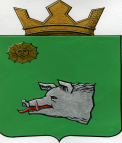 КРАСНОКАМСКОГО МУНИЦИПАЛЬНОГО РАЙОНАПЕРМСКОГО КРАЯРЕШЕНИЕСОВЕТ ДЕПУТАТОВ МАЙСКОГО СЕЛЬСКОГО ПОСЕЛЕНИЯКРАСНОКАМСКОГО МУНИЦИПАЛЬНОГО РАЙОНАПЕРМСКОГО КРАЯРЕШЕНИЕ.04.2017№проектО внесении изменений в Устав Майского сельского поселения, утвержденный решением Совета депутатов Майского сельского поселения от 30.03.2016 № 06Глава сельского поселения-глава администрацииМайского сельского поселения С.Г. КунафинаПредседатель Совета депутатов Майского сельского поселенияА.Ф. ЕрмаковБылоБудет Статья 15. Публичные слушания3. На публичные слушания должны выноситься:1) проект устава Майского сельского поселения, а также проект муниципального правового акта о внесении изменений и дополнений в данный устав, кроме случаев, когда изменения в устав вносятся исключительно в целях приведения закрепляемых в уставе вопросов местного значения и полномочий по их решению в соответствие с Конституцией Российской Федерации, федеральными законами;Статья 15. Публичные слушания3. На публичные слушания должны выноситься:1)проект устава Майского сельского поселения, а также проект муниципального нормативного правового акта о внесении изменений и дополнений в данный устав, кроме случаев, когда в устав Майского сельского поселения вносятся изменения в форме точного воспроизведения положений Конституции Российской Федерации, федеральных законов, конституции (устава) или законов Пермского края в целях приведения данного устава в соответствие с этими нормативными правовыми актами;БылоБудет Статья 23. Глава Майскогосельского поселения7. В случае досрочного прекращения полномочий главы Майского сельского поселения его полномочия временно исполняет заместитель главы поселения.В случае отсутствия должностного лица, указанного в абзаце первом части 7 настоящей статьи, вопрос о временном исполнении обязанностей главы поселения решается Советом депутатов.Статья 23. Глава Майскогосельского поселенияВ случае досрочного прекращения полномочий главы Майского сельского поселения либо применения к нему по решению суда мер процессуального принуждения в виде заключения под стражу или временного отстранения от должности его полномочия временно исполняет первый заместитель главы администрации или председатель Совета депутатов (необходимо решить вопрос об определении должностного лица!)В случае отсутствия должностного лица, указанного в абзаце первом части 7 настоящей статьи, вопрос о временном исполнении обязанностей главы поселения решается Советом депутатов.БылоБудет Статья 30. Устав Майскогосельского поселения2. Проект устава Майского сельского поселения, проект муниципального правового акта о внесении изменений и дополнений в устав Майского сельского поселения не позднее чем за 30 дней до дня рассмотрения вопроса о принятии устава Майского сельского поселения, внесении изменений и дополнений в устав Майского сельского поселения подлежат официальному опубликованию (обнародованию) с одновременным опубликованием (обнародованием) установленного Советом депутатов сельского поселения порядка учета предложений по проекту указанного устава, проекту указанного муниципального правового акта, а также порядка участия граждан в его обсуждении. Не требуется официальное опубликование (обнародование) порядка учета предложений по проекту муниципального правового акта о внесении изменений и дополнений в устав Майского сельского поселения, а также порядка участия граждан в его обсуждении в случае, если указанные изменения и дополнения вносятся в целях приведения устава Майского сельского поселения в соответствие с Конституцией Российской Федерации, федеральными законами.Статья 30. Устав Майскогосельского поселения2. Проект устава Майского сельского поселения, проект муниципального правового акта о внесении изменений и дополнений в устав Майского сельского поселения не позднее чем за 30 дней до дня рассмотрения вопроса о принятии устава Майского сельского поселения, внесении изменений и дополнений в устав Майского сельского поселения подлежат официальному опубликованию (обнародованию) с одновременным опубликованием (обнародованием) установленного Советом депутатов сельского поселения порядка учета предложений по проекту указанного устава, проекту указанного муниципального правового акта, а также порядка участия граждан в его обсуждении. Не требуется официальное опубликование (обнародование) порядка учета предложений по проекту муниципального правового акта о внесении изменений и дополнений в устав Майского сельского поселения, а также порядка участия граждан в его обсуждении в случае, когда в Майского сельского поселения вносятся изменения в форме точного воспроизведения положений Конституции Российской Федерации, федеральных законов, конституции (устава) или законов Пермского края в целях приведения данного устава в соответствие с этими нормативными правовыми актами.